1.	Основные настройки сканеров штрих-кода1.1	Сброс конфигурации по умолчаниюПосле сканирования 0B, как показано ниже, параметры сканера устанавливаются на заводские настройки по умолчанию. Подробные параметры смотрите в приложении А.Сброс конфигурации по умолчанию                     Выходная версии прошивки   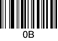 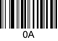 1.2	Выходная версия прошивкиПосле сканирования ОА, как показано выше, на ПК будет показана версия программного обеспечения.1.3	Режим работы динамика（1）Динамик включить и выключитьПосле сканирования 0B142, как показано ниже, динамик включается. После сканирования 014200, как показано ниже - выключаетсяДинамик включен                                         Динамик выключен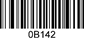 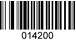 （2）Громкость динамикаПосле сканирования 014301, как показано ниже, громкость будет регулироваться одним и тем же сканированием.Громкость динамика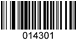 1.4. Режим передачи.            USB HID                                                                                                PS/2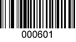                                UART                                                                                                      VCOM	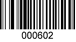 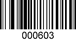 1.5. Режим чтения.Многоуровневый режим спускового механизма                                                               Пульсирующий режим спускового механизма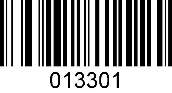 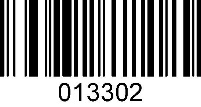 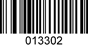 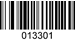      Многоуровневое непрерывное сканирование                          Импульсный спусковой механизм                        спускового механизма                                                         непрерывного сканирования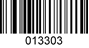 	Непрерывное сканирование                                                          Режим мерцания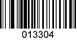 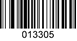 1.6. Опция светодиода.Светодиод включен и выключен.			Светодиод включен			Светодиод выключен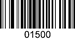 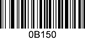 Светодиод горит в течение 20 мс после сканирования 01510002, как показано ниже; Светодиод горит в течение 2 с после сканирования 01510200; Светодиод горит больше 10 мс, когда последний номер штрих-кода 01510002 плюс 1, самое длинное время составляет 2 с.	             20 мс                                                                                           500 мс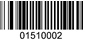 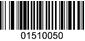 		1 с						            2 с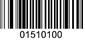 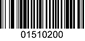 1.7. Лазер на спусковом механизме.Когда последний номер штрих-кода 01111111 более 1, лазер будет работать более 1 секунды, самое длинное время – 9 секунд.            1 с				                          3 с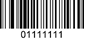 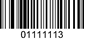                             5 с                                                                                            9 сек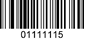 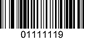 1.8. Опция автоматического датчика.(1) Автоматический датчик включен и выключен.	Включено					Выключено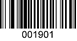 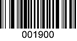 (2) Автоматическая настройка чувствительности	Увеличение					Уменьшение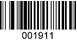 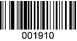 1.9. Включение и выключение установки.Включена функция, которая может запускать соответствующие настройки. Когда функция выключена, штрих-код будет выводиться как обычно.    		  Включена					  Выключена				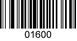 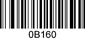 Установка штрих-кода: выберите code128, добавьте «^ 3» перед источником данных.1.10. Установка одинаковой задержки кода в режиме непрерывного сканирования.В режиме непрерывного сканирования сканируйте штрих-код, например, 01702, интервал времени распознавания того же штрих-кода будет 200 мс. Когда к последнему числу 01702 прибавляем 2, интервал будет добавлен 200 мс, самое большое время задержки кода равно 5 секунд.200 мс							500 мс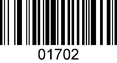 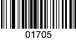 	1 с                                                                                                               5 с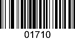 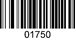 1.11. Чтение Класса Безопасности.Некоторый штрих-код необходимо подтверждать более одного раза перед выводом, чтобы избежать ошибки декодирования. Чем ниже класс чтения, тем выше скорость декодирования, а также будет выше уровень ошибок декодирования. Чем выше класс чтения, тем ниже скорость декодирования, а также будет ниже уровень ошибок декодирования.	Низкий (класс I)                                                                                  Класс II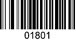 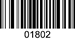         Класс III                                                                   	          Высокий (Класс IV)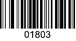 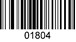 1.12. Опция идентификации кода.Код ID используется для идентификации штрих-кода одной буквой.	Включить префикс ID					Включить суффикс ID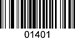 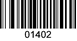 	Отключить префикс ID					Отключить суффикс ID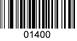 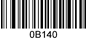 1.13. Языки клавиатуры.Поддержка 23 языков клавиатуры ， подробности см. В таблице 1 ниже. США, Германия, Франция и сброс макета, как указано ниже.		США							Германия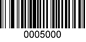 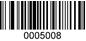            Франция						           Сброс на США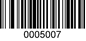 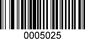 Таблица 1.1.14. Параметры скорости передачи.Скорость передачи между символами штрих-кода составляет 10 мс после сканирования штрих-кода 0000001. Если к последнему числу прибавить 1, к скорости передачи будет добавлено более 10 мс, самая длинная задержка составляет 250 мс.10 мс					250 мс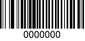 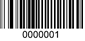 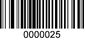 1.15. UART опции.（1） Скорость передачиСоответствующие настройки скорости передачи 1200, 4800, 9600 и 115200:	1200						9600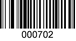 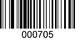 	4800						115200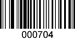 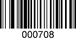 Соответствующая настройка скорости передачи 2400, 19200, 38400 разделяется на 000703, 000706, 000707.(2) Вибрация.	          Нет		           Готов/Занят 		Запрос на отправку/Разрешение отправки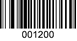 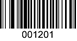 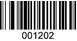 (3) Биты информации          	       7 битов информации					8 битов информации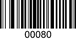 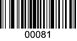 (4) Последний битОдин последний бит					Два последних бита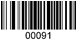 (5) Цифровой контрольНет				Нечетное			Четное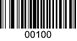 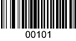 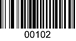 (6) Регулировка скорости передачи.После установки средней скорости передачи данных устройство столкнется с проблемой чтения или ошибкой вывода данных в качестве отклонения синхронизации машины. Пользователь может отсканировать настройку, как показано ниже, чтобы скорректировать скорость передачи данных до нужной точки.	    Больше						Меньше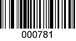 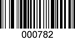 (7) Сбросить UART.Сканируйте настройку, как показано ниже, сбросьте UART на «9600. N.8.1 » и уберите вибрацию. Установка показана ниже: Не конверсия						Верхний регистр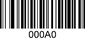 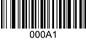 Нижний регистр					       Преобразование конверсии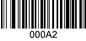 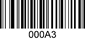 1.17. Запрет на ввод китайских символов.При условии китайского ввода, данные не могут быть загружены, если данные переносятся с буквой. Сканирование настройки, как показано ниже, может игнорировать ввод на китайском языке.	Разрешить					Запретить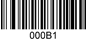 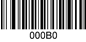 1.18. Разрешить прямую и обратную информацию.Нормальный код - это черный штрих-код с белым фоном. Штрих-код обратный должен быть белым штрих-кодом с черным фоном.     	   Нормальный						Обратный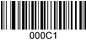 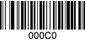 №ЯзыкНастройка№ЯзыкНастройка1США000500013Голландия00050122Бельгия000500114Норвегия00050133Бразилия000500215Португалия00050144Канада000500316Швеция, Финляндия00050155Чехия000500417Швейцария00050166Дания000500518Испания00050177Финляндия000500619Россия00050188Франция000500720Турция 100050199Германия, Австрия000500821Турция 2000502010Греция000500922Англия000502111Венгрия000501023Япония000502212Италия0005011